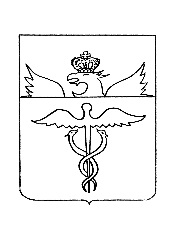 АдминистрацияБутурлиновского городского поселенияБутурлиновского муниципального районаВоронежской областиПостановлениеот 27.01.2020 г. № 24           г. БутурлиновкаО Порядке составления, утверждения и ведения бюджетных смет муниципальных казенных учреждений, финансируемых из бюджета Бутурлиновского городского поселения Бутурлиновского муниципального района Воронежской области В соответствии со статьями 158, 161, 162, 221 Бюджетного кодекса Российской Федерации, Приказом Министерства финансов Российской Федерации от 14.02.2018 № 26н «Об Общих требованиях к порядку составления, утверждения и ведения бюджетных смет казенных учреждений», администрация Бутурлиновского городского поселенияПОСТАНОВЛЯЕТ:1. Утвердить прилагаемый Порядок составления, утверждения и ведения бюджетных смет муниципальных казенных учреждений, финансируемых из бюджета Бутурлиновского городского поселения Бутурлиновского муниципального района Воронежской области.2. Настоящее постановление опубликовать в официальном периодическом печатном издании «Вестник муниципальных правовых актов Бутурлиновского городского поселения Бутурлиновского муниципального района Воронежской области» и разместить на официальном сайте органов местного самоуправления Бутурлиновского городского поселения Бутурлиновского муниципального района Воронежской области в информационно-телекоммуникационной сети «Интернет».3. Постановление администрации Бутурлиновского городского поселения от 28.12.2011  № 378 «Об утверждении порядка составления, утверждения и ведения бюджетных смет казенных учреждений Бутурлиновского городского поселения»  признать утратившим силу.4. Контроль за исполнением настоящего постановления возложить на начальника сектора по экономике, финансам, учету и отчетности администрации Бутурлиновского городского поселения И.В. Васильеву.Глава администрации Бутурлиновского городского поселения								А.В. ГоловковУтвержденпостановлением администрации Бутурлиновского городского поселения Бутурлиновского муниципального района Воронежской областиот 27.01.2020 г. № 24ПОРЯДОК составления, утверждения и ведения бюджетных смет муниципальных казенных учреждений, финансируемых из бюджета Бутурлиновского городского поселения Бутурлиновского муниципального района Воронежской области1. Общие положения1.1. Настоящий Порядок составления, утверждения и ведения бюджетных смет муниципальных казенных учреждений, финансируемых из бюджета Бутурлиновского городского поселения Бутурлиновского муниципального района Воронежской области, разработан в соответствии со статьями 158, 161, 162, 221 Бюджетного кодекса Российской Федерации и Приказом Министерства финансов Российской Федерации от 14.02.2018 № 26н «Об Общих требованиях к порядку составления, утверждения и ведения бюджетных смет казенных учреждений».2. Порядок составления и утверждения бюджетной сметы2.1. Бюджетная смета (далее - смета) составляется администрацией Бутурлиновского городского поселения в целях установления объема и распределения направлений расходов местного бюджета на очередной финансовый год и плановый период. Показатели сметы утверждаются в пределах доведенных лимитов бюджетных обязательств на принятие и (или) исполнение им бюджетных обязательств по выполнению функций администрации Бутурлиновского городского поселения и казенных учреждений.2.2. Показатели сметы формируются в разрезе кодов классификации расходов бюджета бюджетной классификации Российской Федерации с детализацией до кодов статей (подстатей) классификации операций сектора государственного управления по направлениям расходования, в тысячах рублей с одним десятичным знаком после запятой.2.3. Учреждение составляет и предоставляет на утверждение главе администрации Бутурлиновского городского поселения смету не позднее 5 дней с момента доведения лимитов бюджетных обязательств по форме согласно приложению 1 к настоящему Порядку в двух экземплярах с подписями руководителя и главного бухгалтера.Утверждение сметы осуществляется не позднее 10 рабочих дней со дня доведения ему в установленном порядке лимитов бюджетных обязательств.2.4. Смета утверждается главой администрации Бутурлиновского городского поселения, в его отсутствие - лицом, исполняющим его обязанности.К представленной на утверждение смете прилагаются обоснования (расчеты) плановых сметных показателей, использованных при формировании сметы, являющиеся неотъемлемой частью сметы.3. Порядок ведения бюджетных смет3.1. Ведением сметы является внесение изменений в смету в пределах доведенных в установленном порядке объемов соответствующих лимитов бюджетных обязательств.3.2. Изменение показателей сметы составляется по форме согласно приложению 2 к настоящему Порядку в 2 экземплярах с подписями руководителя и главного бухгалтера.Изменения в смету формируются на основании изменения обоснований (расчетов) плановых показателей.3.3. Внесение изменений в смету осуществляется в соответствии с пунктом 15 раздела IV Приказа Министерства финансов Российской Федерации от 14.02.2018 № 26н «Об Общих требованиях к порядку составления, утверждения и ведения бюджетных смет казенных учреждений».3.4. Внесение изменений в смету, требующее изменения показателей бюджетной росписи администрации Бутурлиновского городского поселения и лимитов бюджетных обязательств, утверждается после внесения изменений в бюджетную роспись администрации Бутурлиновского городского поселения и лимиты бюджетных обязательств в соответствии с порядком составления и ведения сводной бюджетной росписи бюджета городского поселения.3.5. Утверждение изменений показателей сметы осуществляется главой администрации Бутурлиновского городского поселения не позднее 10 рабочих дней со дня доведения ему в установленном порядке лимитов бюджетных обязательств.3.6. Внесение изменений в смету осуществляется до 25 декабря текущего финансового года.4. Порядок составления и представления проекта бюджетной сметы4.1. Казенное учреждение составляет проект сметы на очередной финансовый год и на плановый период по форме согласно приложению 3 к настоящему Порядку при составлении проекта решения о бюджете Бутурлиновского городского поселения.4.2. Проект сметы с приложением обоснований (расчетов) плановых показателей, использованных при формировании проекта сметы, направляется казенным учреждением в администрацию Бутурлиновского городского поселения в сроки, установленные при формировании проекта решения о бюджете Бутурлиновского городского поселения на очередной финансовый год и на плановый период.4.3. Администрация Бутурлиновского городского поселения осуществляет рассмотрение проекта сметы на предмет соответствия бюджетному законодательству Российской Федерации, настоящему Порядку и при отсутствии замечаний к проекту сметы и (или) обоснованиям (расчетам) плановых сметных показателей в срок не позднее 5 рабочих дней после дня его получения от казенного учреждения принимает проект сметы за исключением случая, предусмотренного абзацем вторым настоящего пункта.В случае наличия замечаний к проекту сметы и (или) обоснованиям (расчетам) плановых сметных показателей администрация Бутурлиновского городского поселения не позднее 2 рабочих дней после получения проекта сметы направляет казенному учреждению информацию об отклонении проекта сметы с указанием причин отклонения (замечаний).Казенное учреждение не позднее 2 рабочих дней после дня получения информации об отклонении проекта сметы вносит изменения в проект сметы в соответствии с полученными замечаниями и направляет уточненный проект сметы в администрацию Бутурлиновского городского поселения.4.4. Администрация Бутурлиновского городского поселения рассматривает и принимает проект сметы (отклоняет проект сметы) в соответствии с пунктом 4.3 настоящего Порядка и в сроки, установленные настоящим Порядком, но не позднее 2 рабочих дней после дня получения уточненного проекта сметы.Приложение 1к Порядку составления, утверждения и ведения бюджетных смет муниципальных казенных учреждений, финансируемых из бюджета Бутурлиновского городского поселения Бутурлиновского муниципального района Воронежской областиУтверждаюглава администрацииБутурлиновского городского поселения__________________________________«____» ______________ 20___ г.БЮДЖЕТНАЯ СМЕТА НА 20__ ФИНАНСОВЫЙ ГОД (НА 20__ ФИНАНСОВЫЙ ГОД И ПЛАНОВЫЙ ПЕРИОД 20__ и 20__ ГОДОВ)________________________________________________________________(наименование получателя средств бюджета)Единица измерения: тыс. рублейРуководитель учреждения _____________________________________________(расшифровка подписи)Главный бухгалтер ___________________________________________________(расшифровка подписи)"____" ______________ 20___ г.Приложение 2к Порядку составления, утверждения и ведения бюджетных смет муниципальных казенных учреждений, финансируемых из бюджета Бутурлиновского городского поселения Бутурлиновского муниципального района Воронежской областиУтверждаюглава администрацииБутурлиновского городского поселения__________________________________«____» ______________ 20___ г.ИЗМЕНЕНИЕ N ______ ПОКАЗАТЕЛЕЙ БЮДЖЕТНОЙ СМЕТЫ НА 20___ ГОД____________________________________________________________________(наименование получателя средств бюджета)Единица измерения: тыс. рублейРуководитель учреждения _____________________________________________(расшифровка подписи)Главный бухгалтер ___________________________________________________(расшифровка подписи)"____" ______________ 20___ г.Приложение 3к Порядку составления, утверждения и ведения бюджетных смет муниципальных казенных учреждений, финансируемых из бюджета Бутурлиновского городского поселения Бутурлиновского муниципального района Воронежской областиСогласованоглава администрацииБутурлиновского городского поселения__________________________________«____» ______________ 20___ г.ПРОЕКТ БЮДЖЕТНОЙ СМЕТЫ НА 20__ ФИНАНСОВЫЙ ГОД (НА ПЛАНОВЫЙ ПЕРИОД 20___ И 20___ ГОДОВ)___________________________________________________________________(наименование получателя средств бюджета)Единица измерения: тыс. рублейОбоснования и расчеты плановых показателей, использованных при формировании проекта сметы, прилагаются на _____ л.Руководитель учреждения _____________________________________________(расшифровка подписи)Главный бухгалтер ___________________________________________________(расшифровка подписи)"____" ______________ 20___ г.Код бюджетной классификации Российской ФедерацииКод бюджетной классификации Российской ФедерацииКод бюджетной классификации Российской ФедерацииКод бюджетной классификации Российской ФедерацииКод аналитического показателя СуммаСуммаСуммаКод бюджетной классификации Российской ФедерацииКод бюджетной классификации Российской ФедерацииКод бюджетной классификации Российской ФедерацииКод бюджетной классификации Российской ФедерацииКод аналитического показателя на 20_ год (текущий финансовый год)на 20_ год (на первый год планового периода)на 20_ год (на второй год планового периода)РзПдЦСРВРКОСГУна 20_ год (текущий финансовый год)на 20_ год (на первый год планового периода)на 20_ год (на второй год планового периода)12345678Итого по коду БКИтого по коду БКИтого по коду БКИтого по коду БКВсегоВсегоВсегоВсегоВсегоКод бюджетной классификации Российской ФедерацииКод бюджетной классификации Российской ФедерацииКод бюджетной классификации Российской ФедерацииКод бюджетной классификации Российской ФедерацииКод аналитического показателя СуммаСуммаСуммаКод бюджетной классификации Российской ФедерацииКод бюджетной классификации Российской ФедерацииКод бюджетной классификации Российской ФедерацииКод бюджетной классификации Российской ФедерацииКод аналитического показателя на 20_ год (текущий финансовый год)на 20_ год (на первый год планового периода)на 20_ год (на второй год планового периода)РзПдЦСРВРКОСГУна 20_ год (текущий финансовый год)на 20_ год (на первый год планового периода)на 20_ год (на второй год планового периода)12345678Итого по коду БКИтого по коду БКИтого по коду БКИтого по коду БКВсегоВсегоВсегоВсегоВсегоКод бюджетной классификации Российской ФедерацииКод бюджетной классификации Российской ФедерацииКод бюджетной классификации Российской ФедерацииКод бюджетной классификации Российской ФедерацииКод аналитического показателя СуммаСуммаСуммаКод бюджетной классификации Российской ФедерацииКод бюджетной классификации Российской ФедерацииКод бюджетной классификации Российской ФедерацииКод бюджетной классификации Российской ФедерацииКод аналитического показателя на 20_ год (текущий финансовый год)на 20_ год (на первый год планового периода)на 20_ год (на второй год планового периода)РзПдЦСРВРКОСГУна 20_ год (текущий финансовый год)на 20_ год (на первый год планового периода)на 20_ год (на второй год планового периода)12345678Итого по коду БКИтого по коду БКИтого по коду БКИтого по коду БКВсегоВсегоВсегоВсегоВсего